2015 год – Год литературы  в  России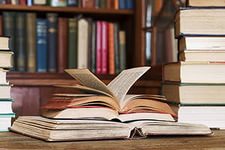  «А.П. Чехов – врач  душ  человеческих»А.П. Чехов. 155 лет со дня рождения  (29.01.1860-15.07.1904).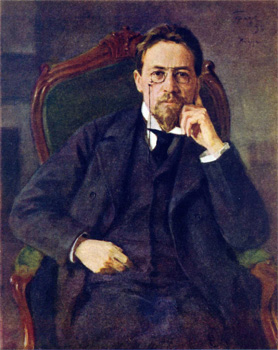 				2015 год объявлен в Российской Федерации Годом 						литературы. С этим годом связано немало памятных дат и 					юбилеев. Так, 29 января исполнилось  155 лет со дня рождения 				Антона Павловича Чехова, классика отечественной и мировой 				литературы, писателя и драматурга, Почетного академика 					Императорской Академии наук по Разряду изящной 						словесности. Его произведения переведены более чем на 100 					языков. Пьесы, в особенности «Чайка», «Три сестры» и 					«Вишнёвый сад», на  протяжении более 100 лет ставятся во 					многих  театрах  мира. 	Ковернинская  центральная  районная  библиотека   предлагает  учащимся, педагогам,  любителям  творчества  А.П. Чехова  книги о жизни  и  деятельности  великого  классика.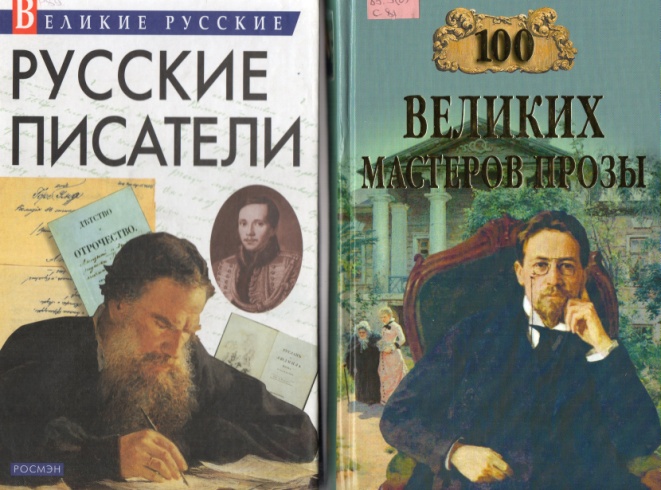 				Грудкина, Т.В. 100  великих  мастеров  прозы / Т.В. 						Грудкина [и  др.]. – Москва: Вече, 2009. – 480 с. – (100 					великих).				Чехов  завершает  русский  ХIХ век. Он  был  милым,  						застенчивым, интеллигентным  человеком. В книге вы  					найдете  краткое  жизнеописание  великого прозаика  и  					характеристику  его  творчества. Он  дорог  не только  						художественным  словом, но  и  замечательными  						нравственными  качествами: честностью, бескорыстием, 					желанием  делать  добро  и  нетерпимостью  к  злу.				Громов, М. П. Чехов / М. П. Громов. – Москва: Мол. гвардия, 				1993. – 394, [6]с.: ил. – (Жизнь  замечательных  людей: ЖЗЛ : 				сер. биогр.; вып. 724).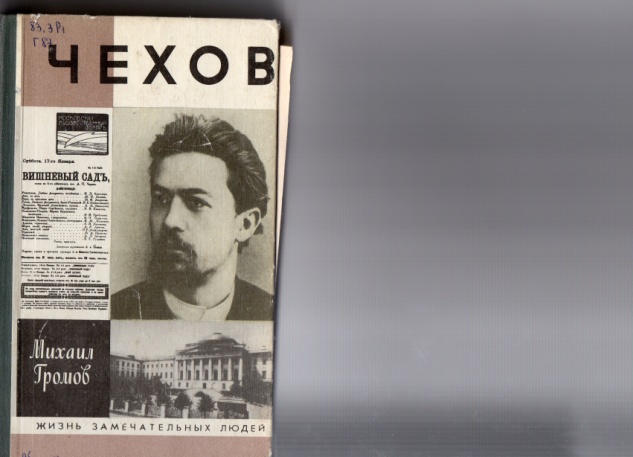 				Биография  великого  русского  писателя  Антона Павловича  					Чехова,  основанная на  серьезном, глубоком  анализе  						творчества  и дополненная  архивными  фотографиями, 					открывает  новые, неожиданные  грани  жизненной  и 						писательской  судьбы				Турков, А. М.  А.П. Чехов и его время / А. М. Турков. – 					Москва: Худож.  лит., 1980. – 408 с.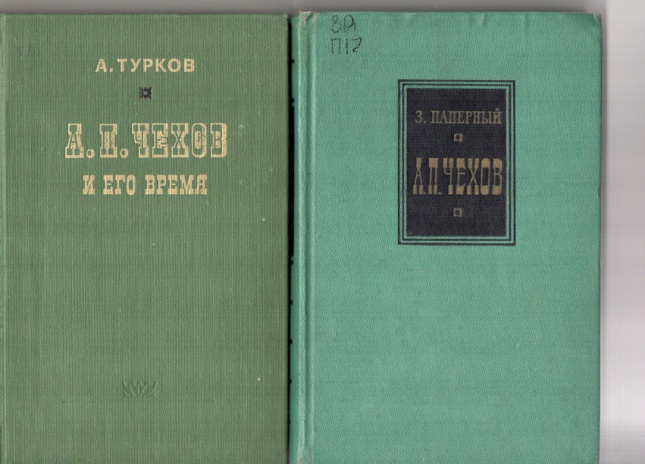 				«Время Чехова»  автор  прослеживает  через  произведения  					писателя: чеховские  герои  вводят нас  в ту  атмосферу, в  то 					время,  из которого  они  вышли. Но помимо  чеховских  					героев  в  книге  все  время  присутствует и  неповторимая  					личность  самого  писателя с  его  литературными  и  						человеческими  связями,  поисками  истины, горестями  и  					надеждами.				Паперный, З. А. П. Чехов : очерк творчества / З. Паперный. – 				2-е изд., доп. – Москва: Худож. лит., 1960. – 301 с.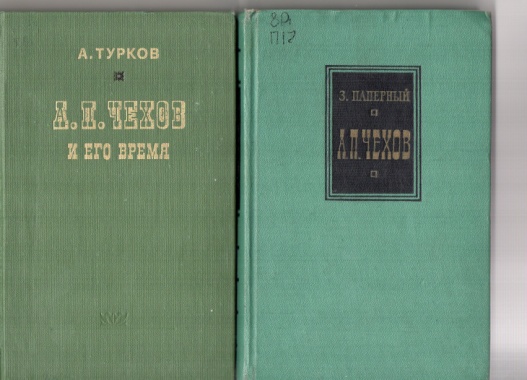 				Книга о творчестве  А. П. Чехова.				Шубин, Б. М. Доктор А. П. Чехов / Б. М. Шубин. – Изд. 2-е, 				испр. и доп. – Москва: Знание,1979. – 144 с.: ил.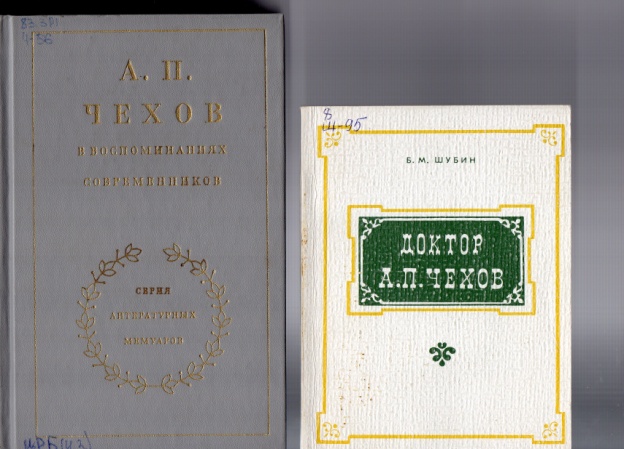 					А. П. Чехов  был не  только замечательным  писателем. Но и 						высокообразованным, передовым  врачом. Чехов  любил  свою  					медицину,   дорожил  и гордился  званием  врача. Книга  						знакомит  читателя  с  медицинской  деятельностью А. П. 						Чехова. Профессия  врача  не  могла   не  отразиться  на  						личности   писателя.					Нижегородский  край. Именитые  земляки и  гости. – 						Н.Новгород, 2005. – 224 с.: ил.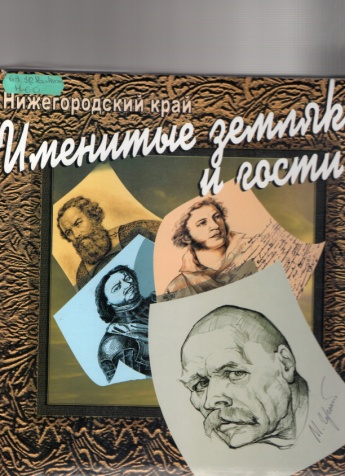 					А. П. Чехов  пять  раз  бывал  в Н.Новгороде, но  не  							задерживался  надолго. В первый  раз – проездом в  конце  						апреля 1890. В  январе  1892 г. он останавливался  в Почтовой  					 гостинице. Целью  его  приезда было  выяснение  масштабов  					голода, постигшего  Поволжье. Он  ездил по деревням, 						организуя  помощь  голодающим. Встречался с В. Г. 							Короленко. Последующие  его  приезды – в 1894,1901, и 1902 					г.г. были  краткими. Многие  годы  вел переписку  с  							нижегородцами, все  его  пьесы шли  в Нижегородском  						драматическом  театре.				Русские  писатели / Н.М. Войнова [и др.]. – 							Москва: РОСМЭН-ПРЕСС, 2003. – 352 с. – (Великие  русские).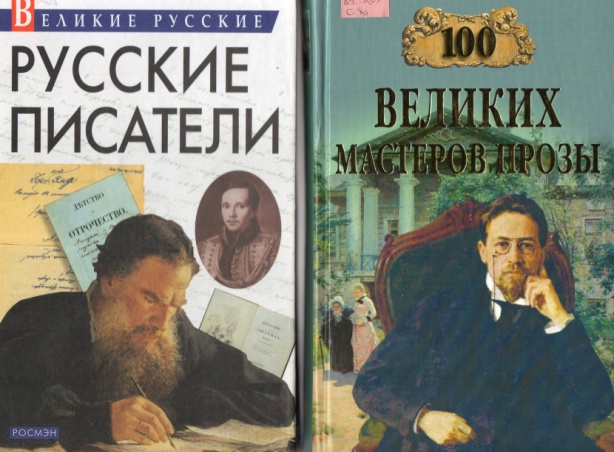 				История  классической  русской  литературы ХIХ века 					представлена  в  этой  книге плеядой  великих  имен  от  					Грибоедова  до  Чехова.				Всю жизнь А.П. Чехов  занимался общественной  и  						благотворительной  деятельностью. Он  лечил, 							организовывал  помощь голодающим  губерниям;  был  					заведующим  холерным  участком,  строил  школы, больницы, 				укомплектовывал  общественные  библиотеки. И сам,  лично, 				помог  сотням  людей  в  их  нуждах и бедах;  печатал  						публицистические  статьи  и  др.  Это  делал человек, никогда  				не  отличавшийся  крепким  здоровьем. И  все это – наряду с 					непрекращающимся, гигантским  литературным  трудом, 					созданием произведений, открывших  новую  страницу  в 					мировом  искусстве.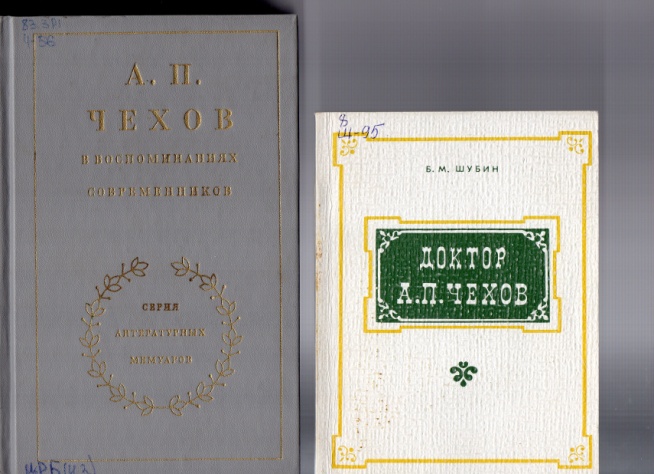 				А.П.Чехов  в  воспоминаниях  современников / сост., 					подгот. текста и  коммент. Н. Гитович. – Москва: Худож. 					лит.,1986. – 735 с. – (Лит. мемуары).				Его  знало  великое  множество  людей. В сборник вошли  					наиболее  значительные  воспоминания   об А. П. Чехове – 					В.Г.Короленко,  Л.А. Авиловой, И.Н. Потапенко, 						А.М. Горького, И.А. Бунина, А.И. Куприна, представителей 					Московского  Художественного театра – Вл.И. Немировича-					Данченко, К.С. Станиславского, О.Л. Книппер - Чеховой и др.Рассказы и пьесы  А.П. Чехова  стали  классикой  русской литературы  и  любимы  во  всем  мире. Книги о жизни  А.П. Чехова, его  произведения  вы  можете  почитать  в  Центральной  районной  библиотеке,  а  также в  библиотеках  ЦБС.